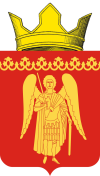 АДМИНИСТРАЦИЯ МУНИЦИПАЛЬНОГО ОБРАЗОВАНИЯ МИХАЙЛОВСКОЕ СЕЛЬСКОЕ ПОСЕЛЕНИЕКАЛИНИНСКОГО РАЙОНА ТВЕРСКОЙ ОБЛАСТИПОСТАНОВЛЕНИЕ № 26 «05» февраля  2018 г.                                                                  с. Михайловское«Об утверждении документации по  планировке территории «Газоснабжение коттеджного поселка «Сосновый бор на Тверце» в районе д. Рылово Михайловского сельского поселения Калининского района с кадастровым номером 69:10:0000012:0168» Рассмотрев Заявление Лебедько Михаила Николаевича от 21.12.2017 года вх. №3197 и в соответствии со ст.43,45,46 Градостроительного кодекса  Российской Федерации,  Федеральным законом от 06.10.2003 года № 131-ФЗ «Об общих принципах организации местного самоуправления в Российской Федерации», Генеральным планом и Правилами землепользования и застройки Михайловского сельского поселения, Протоколом публичных слушаний №б/н от 03.02.2018 годаПОСТАНОВЛЯЮ:                                             1. Утвердить документацию по  планировке территории «Газоснабжение коттеджного поселка «Сосновый бор на Тверце» в районе д. Рылово Михайловского сельского поселения Калининского района с кадастровым номером 69:10:0000012:0168».2. Обнародовать настоящее Постановление, в порядке определенным Уставом Михайловского сельского поселения Калининского района Тверской области.3. Контроль за исполнением настоящего постановления оставляю за собой. Глава  администрации                                                                    Л.В. Костин